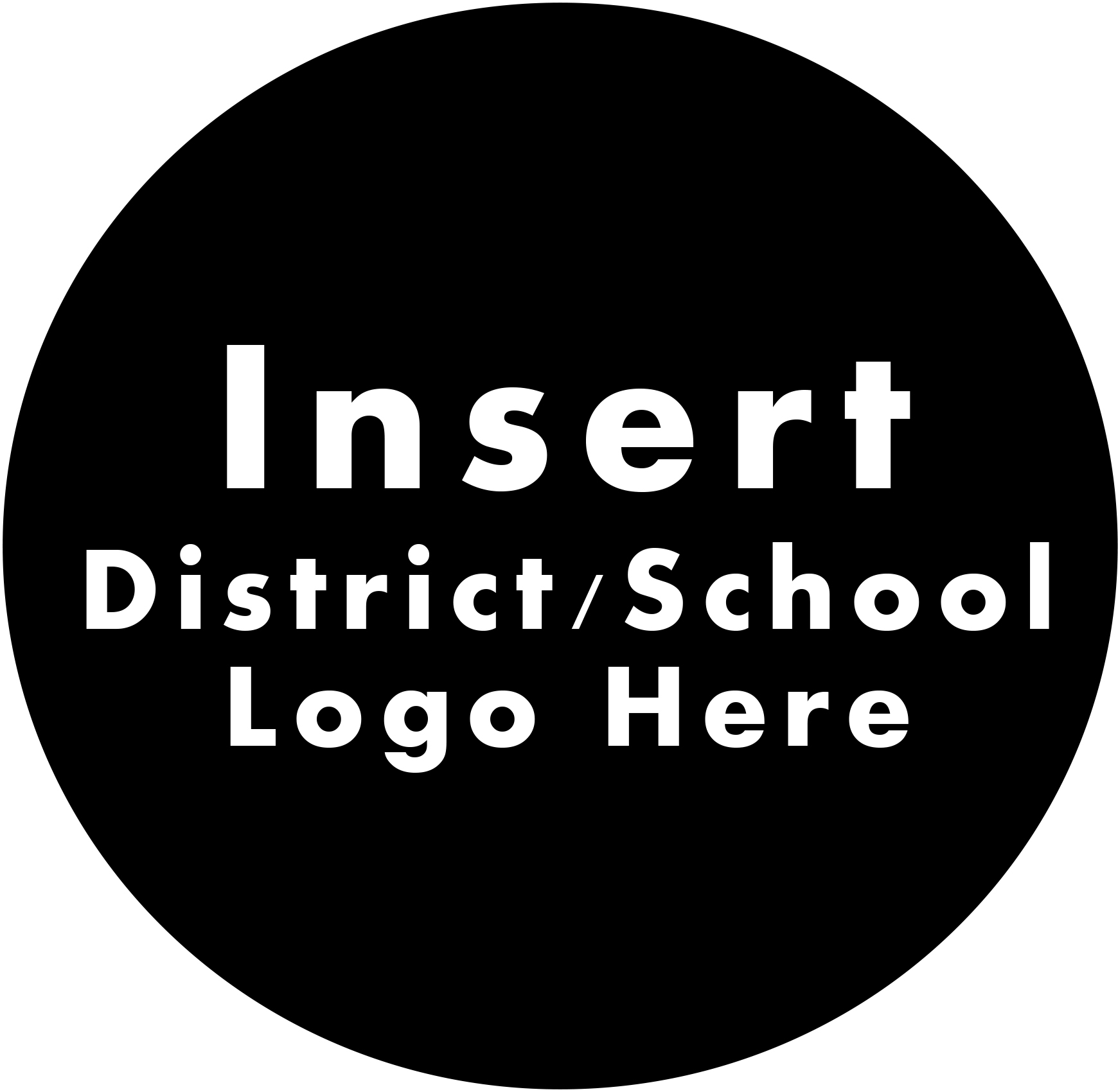 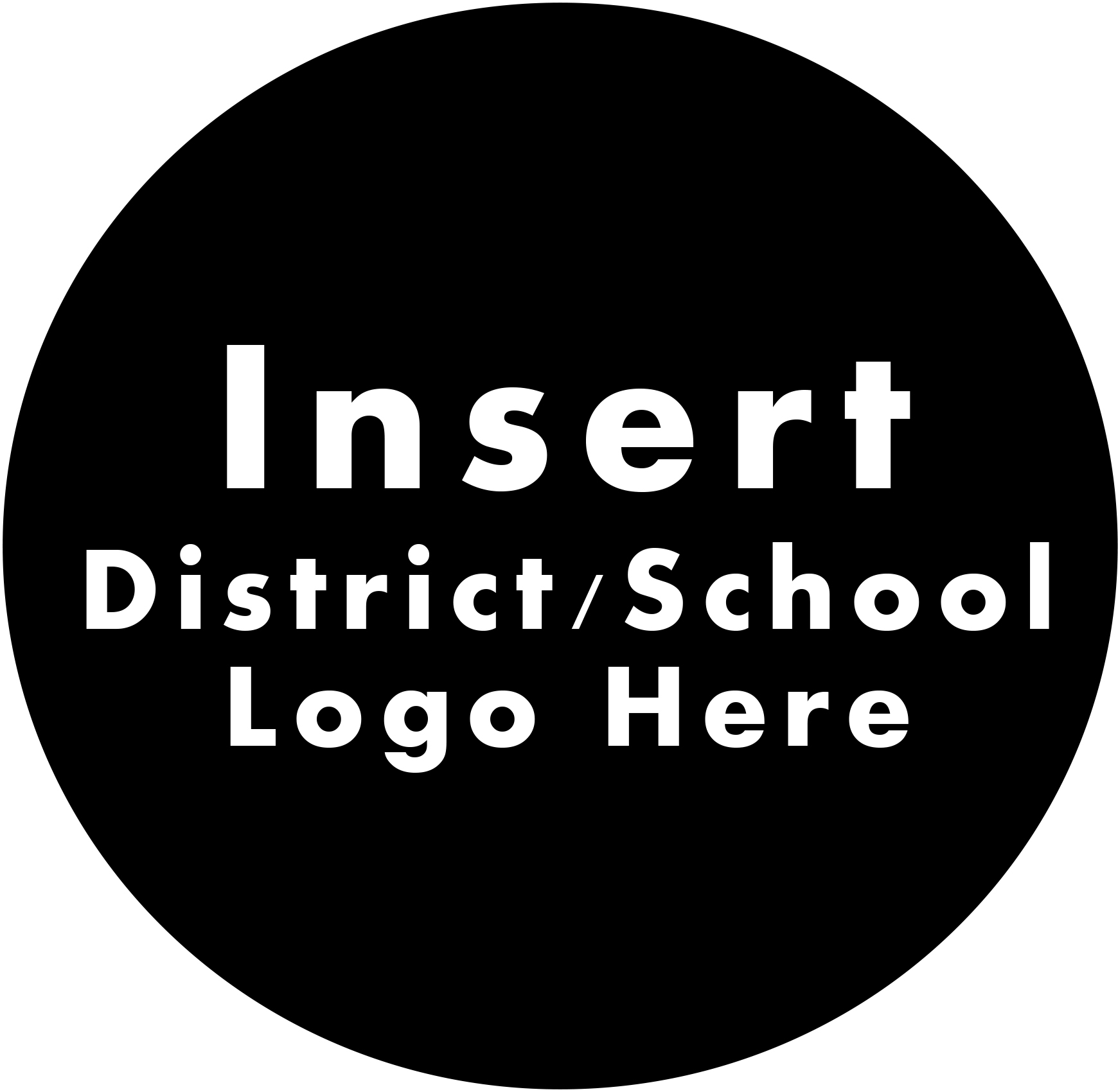 CONSENT FORM TO OPT-OUT FACE MASK REQUIREMENTIf an employee indicates that compliance with mask use is not possible due to a medical condition or religious beliefs, they may request an exemption in writing. **SIGNED FORM MUST BE ON FILE AT THE DISTRICT OFFICE **Printed Name of Employee				Signature of EmployeeDateEmployee InformationEmployee InformationFirst and Last Name:First and Last Name:School:Position:Exemption TypeExemption TypeMedical: I hereby certify I have a medical condition(s) that prevents compliance with the mask requirement.Religious: I hereby certify the mask requirement conflicts with my religious beliefs.